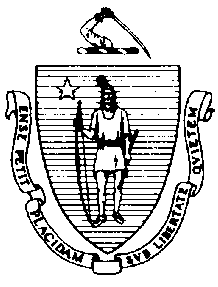 The Executive Office of Health and Human ServicesDepartment of Public HealthBureau of Environmental HealthCommunity Sanitation Program180 Beaman Street, West Boylston, MA 01583Phone: 508-792-7880 Fax: 508-792-7706TTY: 508-835-9796February 1, 2018Allison Hallett, SuperintendentMCI FraminghamP.O. Box 900799 Loring DriveFramingham, MA 01704Re: Facility Inspection – MCI FraminghamDear Superintendent Hallett:In accordance with M.G.L. c. 111, §§ 5, 20, and 21, as well as Massachusetts Department of Public Health (Department) Regulations 105 CMR 451.000: Minimum Health and Sanitation Standards and Inspection Procedures for Correctional Facilities; 105 CMR 480.000: Storage and Disposal of Infectious or Physically Dangerous Medical or Biological Waste (State Sanitary Code, Chapter VIII); 105 CMR 590.000: Minimum Sanitation Standards for Food Establishments (State Sanitary Code Chapter X); the 1999 Food Code; 105 CMR 520.000 Labeling; and 105 CMR 205.000 Minimum Standards Governing Medical Records and the Conduct of Physical Examinations in Correctional Facilities; I conducted an inspection of MCI Framingham on January 10 and 11, 2018 accompanied by Tuan Nguyen-Le, Environmental Health and Safety Officer/Fire Safety Officer, Harry Avery, Director of Engineering, and Amy Riordan, Community Sanitation Program. Violations noted during the inspection are listed below including 147 repeat violations:HEALTH AND SAFETY VIOLATIONS(* indicates conditions documented on previous inspection reports)SMITH BUILDINGLobby AreaMale Bathroom # C141A	No Violations NotedFemale Bathroom # C133A	No Violations NotedJanitor’s Closet	No Violations NotedArmory/Lock Shop	No Violations NotedProcessing105 CMR 451.200*	Food Storage, Preparation and Service: Food storage not in compliance with 	        105 CMR 590.000, no functioning thermometer in refrigeratorOfficer’s AreaMuster Room # C111A105 CMR 451.200	Food Storage, Preparation and Service: Food preparation not in compliance with          105 CMR 590.000, interior of microwave oven dirty Orientation Room   105 CMR 451.200	Food Storage, Preparation and Service: Food service not in compliance with                105 CMR 590.000, single-service utensils left uncoveredStaff Gym105 CMR 451.344	Illumination in Habitable Areas: Inadequate lighting, 2 lights outMale Locker Room # 124A105 CMR 451.123*	Maintenance: Ceiling vents dusty105 CMR 451.123	Maintenance: Light out in showerFemale Locker Room	No Violations NotedMail Room # 116A	No Violations NotedTool Control # 127A	No Violations NotedOffice # C119A	No Violations NotedLower Control105 CMR 451.353*	Interior Maintenance: Ceiling tiles water stained105 CMR 451.353	Interior Maintenance: Ceiling tile missingInner Control105 CMR 451.200*	Food Storage, Preparation and Service: Food preparation not in compliance with          105 CMR 590.000, interior of microwave oven dirty 105 CMR 451.353	Interior Maintenance: Ceiling tiles water stainedJanitor’s Closet105 CMR 451.353*	Interior Maintenance: Wall paint damaged105 CMR 451.130*	Plumbing: Plumbing not maintained in good repair, drain cover missing105 CMR 451.353	Interior Maintenance: Wet mop stored in bucket105 CMR 451.353	Interior Maintenance: Standing water left in bucketBathroom 	No Violations NotedAdmissionsBathroom # 103A (outside of Admissions)105 CMR 451.123*	Maintenance: Tape left on toilet seatStorage Room # C104A105 CMR 451.353	Interior Maintenance: Light shield not secureProperty # C106A105 CMR 451.353*	Interior Maintenance: Duct insulation damagedStaff Bathroom # 106A	No Violations NotedFinger Print Room # C148A	No Violations NotedStorage Room # 107A	105 CMR 451.353	Interior Maintenance: Ceiling tile looseMental Health # 108A105 CMR 451.353*	Interior Maintenance: Ceiling tiles water stained Medical Room # 109A105 CMR 451.110(A)	Hygiene Supplies at Toilet and Handwash Sink: No soap at handwash sinkHolding Cell # 105A105 CMR 451.353*	Interior Maintenance: Ceiling tiles water stainedInmate Shower # 110A105 CMR 451.123*	Maintenance: Floor finish damaged105 CMR 451.123*	Maintenance: Light rustedInmate Shower # 111A105 CMR 451.123*	Maintenance: Floor finish damagedRoom # 136A105 CMR 451.353*		Interior Maintenance: Duct insulation damagedControl Room # 112A105 CMR 451.353*	Interior Maintenance: Ceiling tiles water stained105 CMR 451.200	Food Storage, Preparation and Service: Food storage not in compliance with                105 CMR 590.000, no functioning thermometer in refrigeratorSearch Room # 115A and 116A (Unable to Inspect # 115 – In Use)				No Violations NotedHolding Cells # 117A and 118A	No Violations NotedHolding Cell # 120A105 CMR 451.353*	Interior Maintenance: Wall paint damaged Holding Cell # 119A 	No Violations NotedOfficer’s Room # C108A105 CMR 451.353	Interior Maintenance: Ceiling tiles loose 105 CMR 451.200	Food Storage, Preparation and Service: Food storage not in compliance with                105 CMR 590.000, no functioning thermometer in refrigeratorVisiting AreaCommon Area	No Violations NotedAttorney Rooms	No Violations NotedInmate Bathroom # C138A	No Violations NotedJanitor’s Closet # 139A105 CMR 451.353	Interior Maintenance: Light shield missingFemale Bathroom # C143A	No Violations NotedMale Bathroom # C142A105 CMR 451.123	Maintenance: Bucket full of soap on floorVisitation Play Area # 133A	No Violations NotedSmith Food ServiceKitchenFC 6-501.11*	Maintenance and Operation; Repairing: Facility not in good repair, floor tiles damagedFC 6-501.12(A)*	Maintenance and Operation; Cleaning: Facility not cleaned properly, fan dusty FC 6-403.11(B)	Location and Placement; Employee Accommodations: No locker room area 	designated for employees, jackets hung on single-service storage shelfFC 3-501.16(A)	Limitation of Growth of Organisms, Temperature and Time Control: Potentially hazardous food not held at the proper hot holding temperature, mixed peas and corn temperature recorded at 122°FFC 3-501.16(A)	Limitation of Growth of Organisms, Temperature and Time Control: Potentially hazardous food not held at the proper hot holding temperature, hamburger patties temperature recorded at 137°FFC 3-501.16(B)	Limitation of Growth of Organisms, Temperature and Time Control: Potentially hazardous food not held at the proper cold holding temperature, potato salad temperature recorded at 64°FFC 3-501.16(B)	Limitation of Growth of Organisms, Temperature and Time Control: Potentially hazardous food not held at the proper cold holding temperature, potato salad temperature in refrigerator recorded at 58°FFC 5-205.11(B)	Plumbing System, Operations and Maintenance: Handwashing sink used for an unapproved purpose, trays stored on top of handwash sink blocking accessDining Room # 172FC 6-501.11	Maintenance and Operation; Repairing: Facility not in good repair, light outSmith Hallway105 CMR 451.353	Interior Maintenance: Ceiling tiles water stained105 CMR 451.353	Interior Maintenance: Ceiling leakingOfficer’s Room # C174105 CMR 451.200	Food Storage, Preparation and Service: Food storage not in compliance with                105 CMR 590.000, no functioning thermometer in two refrigeratorsOffice # C136Unable to Inspect – In UseSmith Clinic105 CMR 451.110(A)	Hygiene Supplies at Toilet and Handwash Sink: No paper towels at handwash sink105 CMR 451.344	Illumination in Habitable Areas: Inadequate lighting, ceiling light out105 CMR 451.353	Interior Maintenance: Handwash sink dirtyStaff Bathroom # C131105 CMR 451.123	Maintenance: Wall tiles missingJanitor’s Closet # C102105 CMR 451.353*	Interior Maintenance: Ceiling vent dusty   Staff Bathroom # C154Unable to Inspect – In UseMulti-Purpose Room # 1	No Violations NotedMulti-Purpose Room # 2	No Violations NotedMulti-Purpose Room # 3	No Violations NotedRoom # C158	No Violations NotedATU EastTrapChemical Closet # C129	No Violations NotedDay Room # C130105 CMR 451.353	Interior Maintenance: Exposed wires in wallMed Storage 	No Violations NotedOffice # C125No Violations Noted Cell BlockCommon Area	No Violations NotedUnit Sergeant # 123	No Violations NotedCO Office # C124	No Violations NotedLower Level Janitor’s Closet	No Violations NotedLower Level Showers105 CMR 451.123*	Maintenance: Floor paint damaged in shower # 114, 115, and 116105 CMR 451.123*	Maintenance: Soap scum on floor in shower # 115 and 116105 CMR 451.123*	Maintenance: Ceiling vent rusted in shower # 115 and 116105 CMR 451.123*	Maintenance: Door frame rusted in shower # 114, 115, and 116105 CMR 451.123*	Maintenance: Soap scum on walls in shower # 115105 CMR 451.123	Maintenance: Soap scum on walls in shower # 116105 CMR 451.123	Maintenance: Bench paint damaged in shower # 114105 CMR 451.123	Maintenance: Wall board not sealed at baseboard in shower # 115105 CMR 451.123	Maintenance: Ceiling vent damaged in shower # 116105 CMR 451.123	Maintenance: Shower door rusted in shower # 116Upper Level Janitor’s ClosetNo Violations NotedUpper Level Showers (Unable to Inspect Shower # 112 – In Use)105 CMR 451.123*	Maintenance: Floor paint damaged in shower # 210 and 212105 CMR 451.123*	Maintenance: Door frame rusted in shower # 210 and 212105 CMR 451.123	Maintenance: Soap scum on walls in shower # 210 and 212105 CMR 451.123	Maintenance: Door rusted in shower # 210105 CMR 451.123*	Maintenance: Ceiling damaged in shower # 212105 CMR 451.123*	Maintenance: Ceiling vent dusty in shower # 212105 CMR 451.123	Maintenance: Door damaged in shower # 212Cells	No Violations NotedATU WestTrapStorage Room # C133Unable to Inspect – LockedDay Room105 CMR 451.353	Interior Maintenance: Seat damagedStorage Room105 CMR 451.353	Interior Maintenance: Trash scattered on floorCPO OfficeNo Violations NotedCell BlockCommon Area105 CMR 451.350*	Structural Maintenance: Skylight structure damagedCPO Office # C141105 CMR 451.200	Food Storage, Preparation and Service: Food preparation not in compliance with          105 CMR 590.000, interior of microwave oven dirty Storage Room # C142	No Violations NotedLower Level Janitor’s Closet	No Violations NotedLower Level Showers105 CMR 451.123*	Maintenance: Door frame rusted in shower # 144, 145, and 147105 CMR 451.123*	Maintenance: Soap scum on floor in shower # 146105 CMR 451.123*	Maintenance: Floor paint damaged in shower # 144, 145, and 147105 CMR 451.123	Maintenance: Soap scum on walls in shower # 145105 CMR 451.123	Maintenance: Wall board not sealed at baseboard in shower # 146105 CMR 451.123	Maintenance: Tub dirty in shower # 147Upper Level Janitor’s Closet	No Violations NotedUpper Level Showers105 CMR 451.123*	Maintenance: Walls dirty in shower # 225105 CMR 451.123	Maintenance: Floor paint damaged in shower # 225, 226, and 227105 CMR 451.123	Maintenance: Ceiling vent damaged in shower # 227Cells 	No Violations NotedNew LineTrapCPO Office # 157105 CMR 451.353*	Interior Maintenance: Ceiling tiles water stainedStorage Room # C155	No Violations NotedDay Room # C153105 CMR 451.353	Interior Maintenance: Exposed wires in wallCell BlockBreak Room # C161	No Violations NotedLower Level Janitor’s Closet	No Violations NotedLower Level Showers		105 CMR 451.123*	Maintenance: Floor paint damaged in shower # 149 and 150105 CMR 451.123*	Maintenance: Door frames rusted in shower # 149, 150, and 151105 CMR 451.123	Maintenance: Soap scum on walls in shower # 150105 CMR 451.123*	Maintenance: Ceiling damaged in shower # 149 and 150Upper Level Janitor’s Closet 	No Violations NotedStorage Room # 265	No Violations NotedUpper Level Showers105 CMR 451.123	Maintenance: Soap scum on walls in shower # 228, 229, and 230105 CMR 451.123*	Maintenance: Door frames rusted in shower # 228, 229, and 230105 CMR 451.123*	Maintenance: Floor paint damaged in shower # 228, 229, and 230105 CMR 451.123	Maintenance: Door rusted in shower # 228Cells	No Violations NotedCCUTrapSearch Room # 108	No Violations NotedAttorney’s Interview Room # C105	No Violations NotedOffice # 106Unable to Inspect – LockedOffice # 109105 CMR 451.353*	Interior Maintenance: Ceiling tiles water stainedCell Block105 CMR 451.353	Interior Maintenance: Ceiling left unfinishedInmate Break Room/Storage Room 105 CMR 451.344	Illumination in Habitable Areas: Inadequate lighting, light outOfficer’s Office105 CMR 451.344	Illumination in Habitable Areas: Inadequate lighting, 2 lights outMedical Room & Staff Bathroom105 CMR 451.123	Maintenance: Light outLower Level Janitor’s Closet105 CMR 451.344	Illumination in Habitable Areas: Inadequate lighting, light outLower Level Showers105 CMR 451.123*	Maintenance: Floor surface damaged in shower # 112 and 113105 CMR 451.123*	Maintenance: Soap scum on floors in shower # 112 and 113105 CMR 451.123	Maintenance: Soap scum on walls in shower # 112 and 113105 CMR 451.123	Maintenance: Bench paint damaged in shower # 114105 CMR 451.130	Hot Water: Shower water temperature recorded at 690FUpper Level Janitor’s Closet105 CMR 451.331*	Radiators and Heating Pipes: Pipes not properly insulated, insulation damaged Upper Level Showers105 CMR 451.353*	Maintenance: Soap scum on floor in shower # 206105 CMR 451.123*	Maintenance: Floor paint damaged in shower # 206, 207, and 208105 CMR 451.123	Maintenance: Ceiling vent dusty in shower # 206105 CMR 451.123	Maintenance: Soap scum on walls in shower # 206, 207, and 208Storage Room # 226	No Violations NotedCells105 CMR 451.123	Maintenance: Floor tile missing in cell # 213105 CMR 451.117	Toilet Fixtures: Toilet fixtures dirty in cell # 204 and 2092nd FLOOR OFFICE AREAFemale Bathroom # C210A	No Violations NotedMale Bathroom # C211A	No Violations NotedDeputy of Re-entry	No Violations NotedJanitor’s Closet # C237A	No Violations NotedBreak Room # C218A	No Violations NotedRoom # 208A	No Violations NotedRoom # 207A	No Violations NotedRoom # 205A	No Violations NotedRecords Area	No Violations NotedHSU BUILDING 2nd FloorRTU105 CMR 451.200	Food Storage, Preparation and Service: Food preparation not in compliance with          105 CMR 590.000, interior of microwave oven dirty Medical	No Violations NotedOptometry Office	No Violations NotedCatch the Hope Office	No Violations NotedCPO Office	No Violations NotedRTU (2nd Office)	No Violations NotedCatch the Hope (2nd Office)	No Violations NotedBathroom (in Catch the Hope Office)	No Violations NotedJanitor’s Closet	No Violations NotedDay Room  No Violations NotedKitchen105 CMR 451.110(A)	Hygiene Supplies at Toilet and Handwash Sink: No paper towels at handwash sink105 CMR 451.353*	Interior Maintenance: Floor tiles missing Officer’s Station				No Violations NotedT.V. Room  	No Violations NotedCells105 CMR 451.353	Interior Maintenance: Ceiling tile damaged in cell # 216105 CMR 451.353	Interior Maintenance: Floor tile missing in cell # 207Storage Closet  105 CMR 451.353*	Interior Maintenance: Ceiling tiles missing  105 CMR 451.353	Interior Maintenance: Mattresses stored on floorStorage Closet (with slop sink)   	No Violations NotedLibrary				No Violations NotedShowers 105 CMR 451.123*	Maintenance: Soap scum on floors in shower # 1, 2, and 3105 CMR 451.123*	Maintenance: Floor tiles missing in shower # 2 and 3105 CMR 451.123	Maintenance: Soap scum on walls in shower # 1, 2, and 3105 CMR 451.123	Maintenance: Tub dirty105 CMR 451.130	Hot Water: Shower water temperature recorded at 1260F105 CMR 451.123	Maintenance: Floor tiles missing outside showers105 CMR 451.123	Maintenance: Bird nests in window1st FloorMedical Records 	No Violations NotedBreak Room  105 CMR 451.353*	Interior Maintenance: Floor tiles damaged Office (Medical Waste Log)	No Violations NotedPharmacy	No Violations NotedPharmacy Bathroom	No Violations NotedSupply Room # 12	No Violations NotedSupply Room Bathroom	No Violations NotedHealth Services Administration	No Violations NotedInfirmary CO’s Office105 CMR 451.353*	Interior Maintenance: Floor tile surface damagedCO’s Office Bathroom	No Violations NotedBiohazard Room	No Violations NotedMental Health Interview Room	No Violations NotedShower Room105 CMR 451.123	Maintenance: Ceiling tiles missing105 CMR 451.123	Maintenance: Wall vent damaged in shower # 3Doctor’s Office 	No Violations NotedStorage Room105 CMR 451.353*	Interior Maintenance: Ceiling left unfinishedNurse’s Station	No Violations NotedMedical Cells105 CMR 451.322*	Cell Size: Inadequate floor space in dorm rooms105 CMR 451.103		Mattresses: Mattress damaged in cell # 113Detox Room # 114105 CMR 451.322*	Cell Size: Inadequate floor space in dorm roomClinical AreaTreatment Room # 10Unable to Inspect – In UseRN Clinic # 11No Violations Noted Treatment Room # 9No Violations Noted Treatment Room # 8No Violations Noted Lab # 7No Violations Noted Treatment Room # 6	No Violations NotedTrauma Room # 4105 CMR 451.344	Illumination in Habitable Areas: Inadequate lighting, light outDental Room # 2Unable to Inspect – LockedX-Ray Room # 1No Violations Noted Waiting AreaNo Violations Noted Staff Bathroom # 3105 CMR 451.123	Maintenance: Wall vent blocked Inmate Bathroom # 5105 CMR 451.123	Maintenance: Wall vent blocked COTTAGES	Unable to Inspect - Closed MODULAR BUIDINGOffice105 CMR 451.353	Interior Maintenance: Floor tiles damagedBathroom (in Office)	No Violations NotedCommon Area	No Violations NotedOffice105 CMR 451.200	Food Storage, Preparation and Service: Food storage not in compliance with                105 CMR 590.000, no functioning thermometer in refrigeratorKitchenette105 CMR 451.353*	Interior Maintenance: Floor tiles damaged  105 CMR 451.353	Interior Maintenance: Walls dirtyShowers  105 CMR 451.123*	Maintenance: Caulking moldy in handicapped shower   105 CMR 451.123	Maintenance: Bench moldy in handicapped shower105 CMR 451.130	Plumbing: Plumbing not maintained in good repair, drain cover loose in shower # 5105 CMR 451.123	Maintenance: Ceiling rusted throughout shower room105 CMR 451.123	Maintenance: Standing water outside showersSlop Sink Area105 CMR 451.353*	Interior Maintenance: Floor damaged near sink Bathroom  105 CMR 451.114*	Shared Toilet and Handwashing Facilities: Inadequate number of toilets per inmate population105 CMR 451.123	Maintenance: Floor damaged at entranceBREWSTER BUILDINGBrewster 1Common Area	No Violations NotedCO Office   	No Violations NotedBathroom (in Office)105 CMR 451.123	Maintenance: Hole in wall behind toilet105 CMR 451.123	Maintenance: Floor unfinished105 CMR 451.126	Water Supply: No cold water supplied to handwash sinkSlop Sink	No Violations NotedKitchenette	No Violations NotedCPO Office 	No Violations NotedJanitor’s Closet  	No Violations NotedUtility Room   	No Violations NotedRooms  105 CMR 451.103		Mattresses: Mattress damaged in room # 1 at bed # 6105 CMR 451.102	Pillows and Linens: Pillow damaged in room # 1 at bed # 7105 CMR 451.103*		Mattresses: Mattress damaged in room # 2 at bed # 5105 CMR 451.103		Mattresses: Mattress damaged in room # 2 at bed # 9105 CMR 451.353	Interior Maintenance: Ceiling vent damaged in room # 3105 CMR 451.103		Mattresses: Mattress damaged in room # 4 at bed # 5 and 7105 CMR 451.103		Mattresses: Mattress damaged in room # 8 at bed # 3, 4, and 8Bathroom  105 CMR 451.130	Plumbing: Plumbing not maintained in good repair, handicapped sink not draining properly105 CMR 451.130	Plumbing: Plumbing not maintained in good repair, cold water handle leaking at handicapped sink105 CMR 451.130	Plumbing: Plumbing not maintained in good repair, handwash sink # 7 out-of-order105 CMR 451.126	Hot Water: Hot water temperature recorded at 900F105 CMR 451.130	Plumbing: Plumbing not maintained in good repair, toilet # 2 and # 7 out-of-order105 CMR 451.117	Toilet Fixtures: Toilet fixtures dirty in stall # 8105 CMR 451.123	Maintenance: Tape left on toilet in stall # 4, 5, and 6Showers 105 CMR 451.123*	Maintenance: Grab bar missing in shower # 3, 5, and 8105 CMR 451.123	Maintenance: Grab bar missing in shower # 4105 CMR 451.123*	Maintenance: Caulking moldy outside all showers 105 CMR 451.123*	Maintenance: Wall vent fan dusty  105 CMR 451.123*	Maintenance: Standing water covered the floor105 CMR 451.130*	Plumbing: Plumbing not maintained in good repair, shower # 2 leaking 105 CMR 451.130	Hot Water: Shower water temperature recorded at 1200FBrewster 2Common Area	No Violations NotedCO Office	No Violations NotedCO Bathroom105 CMR 451.110(A)	Hygiene Supplies at Toilet and Handwash Sink: No paper towels at handwash sinkRazor Storage Room105 CMR 451.353*	Interior Maintenance: Floor damaged   Mop Closet Room 105 CMR 451.353*	Interior Maintenance: Floor tiles damaged   	Bathroom105 CMR 451.123*	Maintenance: Wall paint damaged behind handwash sink105 CMR 451.126*	Hot Water: Hot water temperature recorded at 900F105 CMR 451.130	Plumbing: Plumbing not maintained in good repair, toilet # 4 out-of-orderShowers 105 CMR 451.140*	Adequate Ventilation: Inadequate ventilation, wall fan not working properly105 CMR 451.123*	Maintenance: Wall paint damaged in shower # 2, 6, and 9105 CMR 451.123	Maintenance: Shower wall damaged in shower # 2, 3, 4, 5, 6, 7, and 9105 CMR 451.130	Plumbing: Plumbing not maintained in good repair, shower # 7 out-of-order105 CMR 451.123	Maintenance: Wall moldy by shower # 9105 CMR 451.123	Maintenance: Wallboard not secure above shower # 5105 CMR 451.130	Hot Water: Shower water temperature recorded at 920FRooms  105 CMR 451.102	Pillows and Linens: Pillow missing in room # 1 at bed # 3105 CMR 451.103	Mattresses: Mattress damaged in room # 2 at bed # 2105 CMR 451.353	Interior Maintenance: Floor tiles missing in room # 2105 CMR 451.103	Mattresses: Mattress damaged in room # 3 at bed # 6105 CMR 451.103	Mattresses: Mattress damaged in room # 4 at bed # 5105 CMR 451.103	Mattresses: Mattress damaged in room # 10 at bed # 4 and 6Kitchenette Area105 CMR 451.353*	Interior Maintenance: Floor bubbling at sink areaSlop Sink Room	No Violations NotedSergeant’s Office	No Violations NotedCPO Office	No Violations NotedFirst Step	No Violations NotedOLD ADMINISTRATION BUILDINGLobbyEntry Way	No Violations NotedJanitor’s Closet # 122-5 & 122-6105 CMR 451.353*	Interior Maintenance: Ceiling paint damaged105 CMR 451.353*	Interior Maintenance: Wet mop stored in bucket Closet # 122-7 		Unable to Inspect – Locked Garden Tool Crib # 122-8	Unable to Inspect – LockedStorage Room # 122-3	Unable to Inspect – LockedWork Office Tool Crib # 122-2	Unable to Inspect – LockedOfficer’s Room # 121	No Violations NotedPeer Support # 124	No Violations NotedA CorridorEntrance 	No Violations NotedOffice # 120105 CMR 451.353	Interior Maintenance: Ceiling tiles missingFire Equipment Room and Bathroom # 119105 CMR 451.123	Maintenance: Floor tiles missingNEADS Program Room	No Violations NotedPre-Release Office & Bathroom (New Horizons)105 CMR 451.123	Maintenance: Handwash sink dirtyInmate Bathroom # 117	No Violations NotedB CorridorRecreational Area # 115105 CMR 451.331*	Radiators and Heating Pipes: Pipes not properly insulated105 CMR 451.344	Illumination in Habitable Areas: Inadequate lighting, light outInmate Weight Room # 118105 CMR 451.353	Interior Maintenance: Mirror brokenStaff Bathroom # 114105 CMR 451.126*	Hot Water: Hot water temperature recorded at 940F105 CMR 451.123	Maintenance: Floor tile missingSlop Sink	No Violations NotedGym # 112	No Violations NotedMeeting Room105 CMR 451.353	Interior Maintenance: Floor tiles missingOffice # 109	No Violations NotedOffice # 108	No Violations NotedOperations and Bathroom # 102 105 CMR 451.353*	Interior Maintenance: Ceiling tiles water stained105 CMR 451.200*	Food Storage, Preparation and Service: Food service not in compliance with                105 CMR 590.000, uncovered utensils105 CMR 451.353	Interior Maintenance: Ceiling tile missing outside bathroomChapel	No Violations NotedAdministrative Captain’s Office	# 107105 CMR 451.344	Illumination in Habitable Areas: Inadequate lighting, light outClassroom # 110	No Violations NotedClassroom # 111	No Violations NotedDisciplinary Office # 113105 CMR 451.344	Illumination in Habitable Areas: Inadequate lighting, light outOffice # 114-1  105 CMR 451.353	Interior Maintenance: Ceiling tiles missingTool Control Office # 114-3105 CMR 451.200	Food Storage, Preparation and Service: Food storage not in compliance with                105 CMR 590.000, no functioning thermometer in refrigeratorClassroom # 116105 CMR 451.353	Interior Maintenance: Light shield damagedC CorridorInner Perimeter Security105 CMR 451.200	Food Storage, Preparation and Service: Food preparation not in compliance with          105 CMR 590.000, interior of microwave oven dirty 105 CMR 451.200	Food Storage, Preparation and Service: Food preparation not in compliance with          105 CMR 590.000, interior of refrigerator dirty Staff Bathroom	No Violations NotedCulinary ArtsKitchenFC 3-302.12	Preventing Food and Ingredient Contamination: Unlabeled food containersFC 6-501.114(A)	Maintenance and Operations; Maintaining Premises: Nonfunctional equipment not 	repaired or removed from premises, Traulsen refrigerator out-of-order105 CMR 590.003(A)(4)	Supervision: No prominently posted food safety certification105 CMR 590.009(G)(3)(b)(1)	Special Requirements: Food Allergen Awareness Training, no prominently posted food allergen awareness training certificateStaff Dining Room  	No Violations NotedDry Storage RoomFC 6-501.11*			Maintenance and Operation; Repairing: Facility not in good repair, ceiling damagedFood Service AreaInmate Dining Room	No Violations NotedJanitor’s Closet105 CMR 451.123	Maintenance: Wall paint damagedServing LineFC 4-501.11(B)*	Maintenance and Operation, Equipment: Equipment components not maintained in a 	state of good repair, gaskets damaged on the warmerFC 4-903.11(A)(3)	Protection of Clean Items, Storing: Single-service items not stored at least 6 inches above the floor, cups stored on groundMechanical Warewashing RoomUnable to Inspect – Under ConstructionStore Room105 CMR 451.353	Interior Maintenance: Wet mop stored in bucket105 CMR 451.353	Interior Maintenance: Standing water left in bucketBathroom105 CMR 451.126	Hot Water: Hot water temperature recorded at 750FD CorridorCosmetology # 130	105 CMR 451.353	Interior Maintenance: Unlabeled chemical bottleCosmetology Bathroom105 CMR 451.123	Maintenance: Ceiling paint damagedClassroom # 131105 CMR 451.344	Illumination in Habitable Areas: Inadequate lighting, 3 lights outOffice # 134	No Violations NotedOffice # 135No 105 CMR 451.200	Food Storage, Preparation and Service: Food storage not in compliance with                105 CMR 590.000, no functioning thermometer in refrigeratorOffice # 136105 CMR 451.200	Food Storage, Preparation and Service: Food preparation not in compliance with          105 CMR 590.000, interior of microwave oven dirty Office # 136-1	No Violations NotedProtestant Chaplain’s Office # 137105 CMR 451.344	Illumination in Habitable Areas: Inadequate lighting, light outOffice # 138105 CMR 451.344	Illumination in Habitable Areas: Inadequate lighting, light outCatholic Chaplain’s Office # 139No Violations NotedOffice # 140	No Violations NotedNEADS Office # 141 	No Violations NotedOffice # 142	No Violations NotedOffice # 143	No Violations NotedOffice # 144	No Violations NotedOffice # 145	No Violations NotedFamily Service Office # 146105 CMR 451.353	Interior Maintenance: Ceiling tiles damaged105 CMR 451.141	Screens: Screen missingOffice # 147-1Unable to Inspect – LockedStaff Bathroom # 147Unable to Inspect – In UseWaiting Room   	No Violations NotedOffice # 149105 CMR 451.344	Illumination in Habitable Areas: Inadequate lighting, light outPsychology CorridorHallway	No Violations NotedBathroom105 CMR 451.123	Maintenance: Wall left unfinishedOffice # 9 105 CMR 451.353*	Interior Maintenance: Wall paint damaged Office # 19	No Violations NotedOffice # 4105 CMR 451.353	Interior Maintenance: Ceiling left unfinishedOffice # 11105 CMR 451.353	Interior Maintenance: Ceiling tiles water stained2nd FLOORIntensive Treatment UnitCO’s Office	No Violations NotedShower Room # 1105 CMR 451.123*	Maintenance: Soap scum on walls in shower # 1 and 2105 CMR 451.123*	Maintenance: Soap scum on floor in shower # 1 and 2Cells105 CMR 451.353	Interior Maintenance: Wall paint damaged in cell # 7Nurse’s Station # 203	No Violations NotedNurse’s Bathroom	No Violations NotedShower Room # 2105 CMR 451.123*	Maintenance: Soap scum on walls and floor in shower105 CMR 451.123	Maintenance: Soap scum on door in showerMulti-Purpose Room  105 CMR 451.110(A)	Hygiene Supplies at Toilet and Handwash Sink: No paper towels at handwash sinkInmate Day Room	No Violations NotedStaff Bathroom # 202105 CMR 451.123	Maintenance: Light outAdministration Office # 209	No Violations NotedMental Health # 208	No Violations NotedBreak Room # 207105 CMR 451.344	Illumination in Habitable Areas: Inadequate lighting, light outProgram Room # 204105 CMR 451.353*	Interior Maintenance: Ceiling tiles missingProgram 2 # 205	No Violations NotedParoleParole Hallway # 218	No Violations NotedParole Bathroom	No Violations NotedParole Offices # 9-16	No Violations NotedKitchenette	No Violations NotedEducation Classroom # 215-5	No Violations NotedClassroom # 215-4105 CMR 451.353	Interior Maintenance: Ceiling tiles missingClassroom # 215-3	No Violations NotedComputer Room # 215-8	No Violations NotedClassroom # 215-2	No Violations NotedInmate Bathroom # 215-9105 CMR 451.110(A)	Hygiene Supplies at Toilet and Handwash Sink: No paper towels at handwash sinkJanitor’s Closet # 216105 CMR 451.353*	Interior Maintenance: Floor damaged Building and Trades # 214	105 CMR 451.141	Screens: Screen missingBathroom (in # 214)105 CMR 451.123	Maintenance: Light shield missingStorage (in # 214)	No Violations NotedIndustries # 213	No Violations NotedStaff Industries Bathroom	No Violations NotedInmate Industries Bathroom	No Violations NotedBubbler (outside of Bathroom)	No Violations NotedOffices/Break Room # 212				No Violations NotedBathroom # 212105 CMR 451.110(A)*	Hygiene Supplies at Toilet and Handwash Sink: No soap at handwash sink 105 CMR 451.110(A)*	Hygiene Supplies at Toilet and Handwash Sink: No paper towels at handwash sink Classroom A	No Violations NotedClassrooms B-F				No Violations NotedLaw Library # 211105 CMR 451.344	Illumination in Habitable Areas: Inadequate lighting, 4 lights outLibrary # 209-210	No Violations NotedOffice # 208	No Violations NotedOffice # 207	No Violations NotedOffice # 206105 CMR 451.344	Illumination in Habitable Areas: Inadequate lighting, light outClassroom # 201	No Violations NotedStaff Bathroom	No Violations Noted3rd FLOOR	Chapel105 CMR 451.350*	Structural Maintenance: Ceiling damaged 105 CMR 451.350	Structural Maintenance: Floor unfinished105 CMR 451.353	Interior Maintenance: Ceiling paint damaged Closet (Right of Alter)105 CMR 451.353	Interior Maintenance: Ceiling damagedBASEMENT Hallway	No Violations NotedLaundry Area 105 CMR 451.331*	Radiators and Heating Pipes: Pipes not properly insulated, insulation damaged  105 CMR 451.353	Interior Maintenance: Exterior wall fans dirtyInmate Bathroom	Unable to Inspect – Under Construction Property105 CMR 451.200	Food Storage, Preparation and Service: Food storage not in compliance with                105 CMR 590.000, refrigerator temperature recorded at 470F Bathroom (in Property)105 CMR 451.123	Maintenance: Ceiling tiles missingMain KitchenDry Storage RoomFC 3-305.11(A)(1)	Preventing Contamination from Premises: Flour storage container dirtyFC 3-701.11(A)	Contaminated Food, Disposition: Unsafe, adulterated, or not honestly presented food not properly reconditioned or discarded, flour package damagedFood Manager’s Office105 CMR 451.353*	Interior Maintenance: Floor paint damagedStorageFC 3-304.12(A)*	Preventing Contamination from Utensils: Service utensils handle stored below the food and container line, cups stored in productsFC 3-302.12*	Preventing Food and Ingredient Contamination: Unlabeled food containers, spices not labeledFood Manager’s Bathroom105 CMR 451.123*	Maintenance: Floor paint damagedFreezer UnitFC 6-501.11	Maintenance and Operation; Repairing: Facility not in good repair, interior of door damagedRefrigerator UnitNo Violations NotedWater Storage (in Hallway)FC 6-501.11	Maintenance and Operation; Repairing: Facility not in good repair, ceiling damagedBack Pots and Pans Storage AreaFC 6-501.11*			Maintenance and Operation; Repairing: Facility not in good repair, floor paint 						damagedFC 4-501.11(A)*	Maintenance and Operation, Equipment: Equipment not maintained in a state of good repair, ice machine out-of-orderFC 4-501.11(A)*	Maintenance and Operation, Equipment: Equipment not maintained in a state of good repair, True refrigerator unit out-of-orderFC 6-501.11	Maintenance and Operation; Repairing: Facility not in good repair, 3 lights out 3-Compartment SinkFC 6-501.12(A)	Maintenance and Operation; Cleaning: Facility not cleaned properly, vent above sink dirtyFC 5-205.15(B)	Plumbing System, Operations and Maintenance: Plumbing system not maintained in good repair, cold water handle missingPrep AreaFC 6-501.12(A)	Maintenance and Operation; Cleaning: Facility not cleaned properly, rodent droppings observed throughoutFC 6-501.12(A)*	Maintenance and Operation; Cleaning: Facility not cleaned properly, 2 exterior fans dustyFC 4-501.11(B)*	Maintenance and Operation, Equipment: Equipment components not maintained in a 	state of good repair, door gaskets on warmer damaged and held closed with serving trayFC 6-501.11*	Maintenance and Operation; Repairing: Facility not in good repair, wall damaged at rampFC 6-501.11*	Maintenance and Operation; Repairing: Facility not in good repair, ceiling paint damaged throughout the kitchenFC 6-501.12(A)	Maintenance and Operation; Cleaning: Facility not cleaned properly, interior of ovens dirtyFC 6-501.111(B)	Maintenance and Operations; Pest Control: Insects observed on ground near doorFC 4-501.114(A)	Maintenance and Operation; Equipment: Chlorine sanitizer solution tested less than 	recommended concentrationFC 6-501.114(A)	Maintenance and Operations; Maintaining Premises: Nonfunctional equipment not 	repaired or removed from premises, 2 warmers out-of-orderFC 5-205.11(B)	Plumbing System, Operations and Maintenance: Handwashing sink used for an unapproved purpose, sanitizer bucket in sinkFC 6-501.11	Maintenance and Operation; Repairing: Facility not in good repair, 2 lights outFC 3-304.14(B)(2)	Preventing Contamination from Linens: Wet cloth not stored in sanitizer bucketRefrigerator Unit # 5FC 4-501.11(B)	Maintenance and Operation, Equipment: Equipment components not maintained in a 	state of good repair, refrigerator gaskets damagedFreezer Unit # 6FC 6-501.12(A)*	Maintenance and Operation; Cleaning: Facility not cleaned properly, ice buildup on floor, walls, ceiling, and boxesFC 4-501.11(B)	Maintenance and Operation, Equipment: Equipment components not maintained in a 	state of good repair, refrigerator gaskets damagedBaking StorageFC 6-501.11	Maintenance and Operation; Repairing: Facility not in good repair, light outFC 3-701.11(A)	Contaminated Food, Disposition: Unsafe, adulterated, or not honestly presented food	not properly reconditioned or discarded, mold observed on cake mix packagingFC 3-305.11(A)(1)	Preventing Contamination from Premises: Food storage containers dirtyBroom Storage AreaFC 6-501.12(A)*	Maintenance and Operation; Cleaning: Facility not cleaned properly, rodent droppings observed FC 6-201.16(A)*	Design, Construction, and Installation; Cleanability: Wall covering not easily 	cleanable, wall paint damagedFC 6-201.16(A)*	Design, Construction, and Installation; Cleanability: Ceiling covering not easily 	cleanable, ceiling paint damagedFC 6-201.11*	Design, Construction and Installation: Floor not easily cleanable, floor damaged  FC 6-501.11*	Maintenance and Operation; Repairing: Facility not in good repair, door frame into broom storage area rustedFC 6-501.11*	Maintenance and Operation; Repairing: Facility not in good repair, standing water on floorFC 6-501.12(A)	Maintenance and Operation; Cleaning: Facility not cleaned properly, strong odor presentSlop Bucket RefrigeratorFC 4-501.11(A)*	Maintenance and Operation, Equipment: Equipment not maintained in a state of good repair, walk-in refrigerator door dragging on floorBack Area – Officer’s Area				No Violations NotedInmate’s Bathroom	No Violations NotedStaff Bathroom105 CMR 451.123	Maintenance: Wall damaged   DumpsterFC 5-501.110			Refuse, Recyclables, and Returnables; Operations and Maintenance: Refuse storage 					not inaccessible to vermin, trash scattered on groundPOWER PLANT BUILDING # 3Bathroom105 CMR 451.123*	Maintenance: Wall vent fan dusty 105 CMR 451.123*	Maintenance: Wall paint damagedBreak RoomNo 105 CMR 451.200	Food Storage, Preparation and Service: Food storage not in compliance with                 105 CMR 590.000, no functioning thermometer in refrigeratorMAINTENANCE BUILDING # 4Main Area	No Violations NotedDirector of Engineering’s Office	No Violations NotedBathroom in Office	105 CMR 451.123*	Maintenance: Ceiling tiles water stainedTool Crib	No Violations NotedPaint Room	No Violations NotedInmate Break Room105 CMR 451.353	Interior Maintenance: Floor dirtyInmate Bathroom	No Violations NotedStaff Bathroom105 CMR 451.123*	Maintenance: Wall louvers dirty Break Room105 CMR 451.353	Interior Maintenance: Ceiling tiles missingVehicle Trap105 CMR 451.126	Hot Water: Hot water temperature recorded at 750FObservations and Recommendations The inmate population was 390 at the time of inspection.During the inspection of the Clinical Area, the Department observed an expired certificate from the Radiation Control Program in X-Ray Room # 1. The Department recommends contacting the Radiation Control Program for an updated certificate and post conspicuously. This facility does not comply with the Department’s Regulations cited above. In accordance with 105 CMR 451.404, please submit a plan of correction within 10 working days of receipt of this notice, indicating the specific corrective steps to be taken, a timetable for such steps, and the date by which correction will be achieved. The plan should be signed by the Superintendent or Administrator and submitted to my attention, at the address listed above.To review the specific regulatory requirements please visit our website at www.mass.gov/dph/dcs and click on "Correctional Facilities" (available in both PDF and RTF formats).To review the Food Establishment regulations please visit the Food Protection website at www.mass.gov/dph/fpp and click on “Food Protection Regulations”. Then under “Retail” click “105 CMR 590.000 - State Sanitary Code Chapter X – Minimum Sanitation Standards for Food Establishments” and “1999 Food Code”.To review the Labeling regulations please visit the Food Protection website at www.mass.gov/dph/fpp and click on “Food Protection Regulations”. Then under “General Food Regulations” click “105 CMR 520.000: Labeling.” This inspection report is signed and certified under the pains and penalties of perjury.									Sincerely,									Amy Medeiros, MPH 									Environmental Health Inspector, CSP, BEHcc:	Jana Ferguson, Director, BEH	Steven Hughes, Director, CSP, BEHMarylou Sudders, Secretary, Executive Office of Health and Human Services 	Thomas Turco, Commissioner, DOC	Tuan Nguyen-Le, EHSO/FSOSamuel Wong, PhD, REHS/RS, Director, Framingham Health Department		Clerk, Massachusetts House of Representatives	Clerk, Massachusetts Senate	Daniel Bennett, Secretary, EOPSSNelson Alves, Director, Policy Development and Compliance Unit CHARLES D. BAKERGovernorKARYN E. POLITOLieutenant Governor  